ЭТО СЧАСТЬЕ – ПУТЬ ДОМОЙ!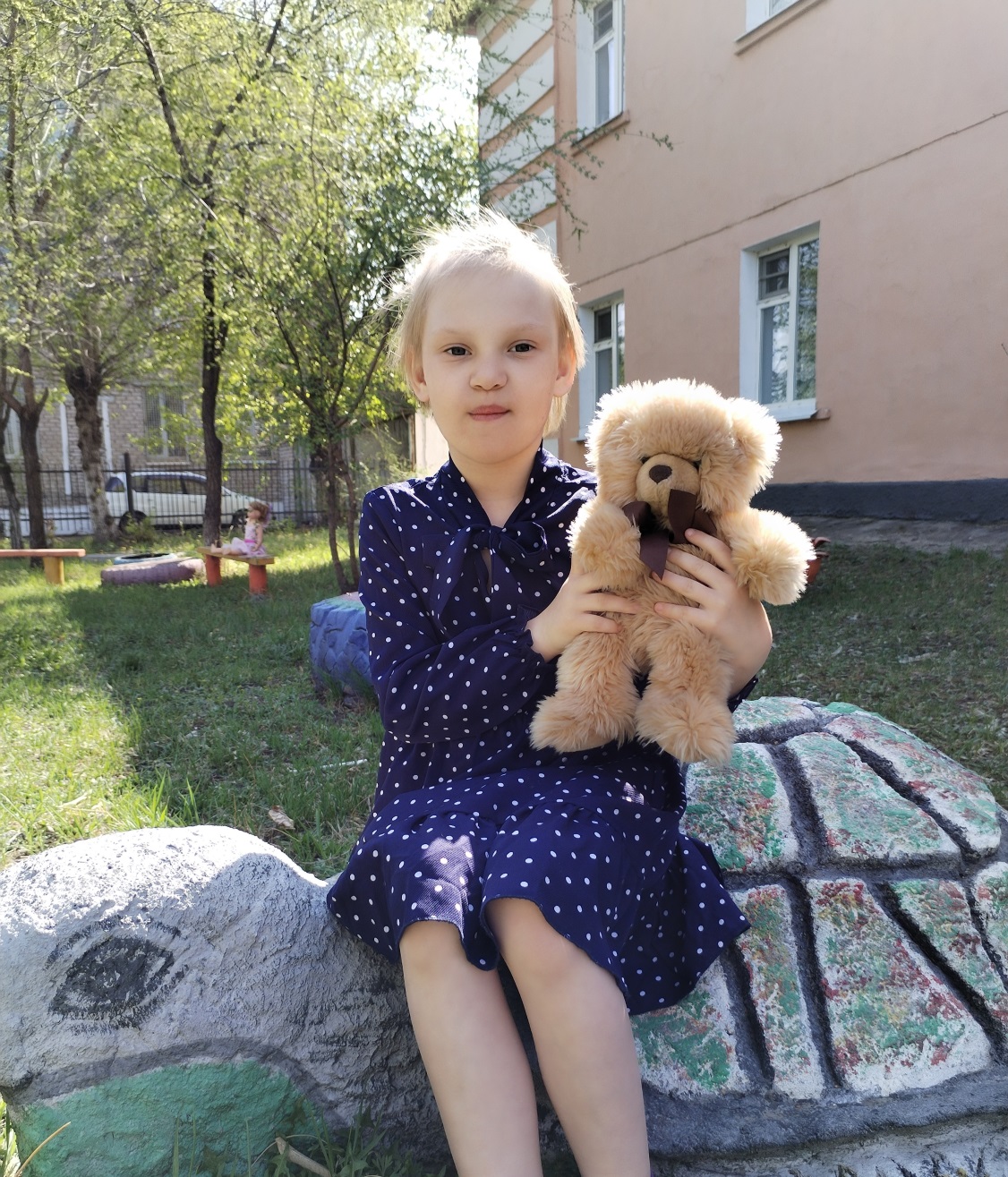 Юлия  родилась в 2015 году,доброжелательная, общительная, заботливая, веселая, активная девочка, имеет старших и младших сестерПо вопросу приема ребенка в семью обращаться в  отдел опеки и попечительства администрации муниципального района «Карымский район» по  адресу: п. Карымское, ул. Верхняя, д.35